Dear Please find attached a copy of the consultant/contractor appointment contract for the. Please would you arrange for it to be signed and dated, by yourself and another, where tabbed, and returned to me as soon as possible.Many thanksProject Manager NameTitleAddress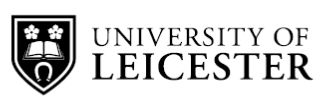 MEMORANDUMMEMORANDUMFrom:To:Registrar and Chief Operating OfficerDate:Tel:Email:Key PointsKey PointsHeading:Heading:<Project Title><Project Title><Project Title>Executive Summary:Executive Summary:<Brief Details><Brief Details><Brief Details>Contract Sum Contract Sum £££